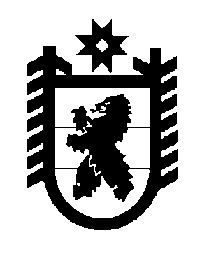 Российская Федерация Республика Карелия    ПРАВИТЕЛЬСТВО РЕСПУБЛИКИ КАРЕЛИЯПОСТАНОВЛЕНИЕот 30 июля 2015 года № 232-Пг. Петрозаводск О внесении изменений в постановление Правительства 
Республики Карелия от 6 февраля 2013 года № 37-П Правительство Республики Карелия п о с т а н о в л я е т :Внести в постановление Правительства Республики Карелия 
от 6 февраля 2013 года № 37-П «Об утверждении форм заявок на получение права пользования участками недр местного значения» (Собрание законодательства Республики Карелия, 2013, № 2, ст. 249; 2014, № 11, 
ст. 2022) следующие изменения:1) пункт 1 дополнить абзацами следующего содержания:«заявки на получение права пользования участком недр местного значения  для геологического изучения в целях поисков и оценки подземных вод или для геологического изучения в целях поисков и оценки подземных вод и их добычи (приложение № 6);заявки на получение права пользования участком недр местного значения  для добычи подземных вод  (приложение № 7).»;2) дополнить приложениями № 6 и № 7 следующего содержания:«Приложение № 6к постановлениюПравительства Республики Карелияот 6 февраля 2013 года № 37-ПЗаявкана получение права пользования участком недр местного значения  для геологического изучения в целях поисков и оценки подземных вод или для геологического изучения в целях поисков и оценки подземных вод и их добычи (нужное подчеркнуть)Сведения о заявителе: __________________________________________________________________________(полное и сокращенное (при наличии) наименование юридического лица;____________________________________________________________________________________________________________________Ф.И.О. физического лица, зарегистрированного в качестве     индивидуального предпринимателя;если заявка подается от простого  товарищества, то перечисляются все его участники)юридический адрес: ___________________________________________________________________________почтовый адрес: _______________________________________________________________________________ИНН ___________________________________ ОГРН _______________________________________________Сведения о руководителе заявителя – юридического лица: ________________________________________________________________________________________________________________________________________(фамилия, имя, отчество)должность _____________________________ тел. ______________________ факс _______________________Сведения об уполномоченном лице заявителя, действующем по доверенности:_____________________________________________________________________________________________                          (фамилия, имя, отчество)должность _____________________________ тел. ______________________ факс _______________________Характеристика испрашиваемого участка недр:Площадь участка недр ________________________________________________________________ (га, кв. км)Место расположения участка недр_______________________________________________________________                                            (наименование муниципального района (городского округа)Географические координаты центра участка недр: с. ш. _______________ в. д. __________________________Целевое назначение использования подземных вод: ________________________________________________                            __________________________________________________________________(для целей питьевого и хозяйственно-бытового водоснабжения или технологического обеспечения водой объектов промышленности либо объектов сельскохозяйственного назначения)Планируемая водопотребность (при совмещенной лицензии)___________________________(куб. м в сутки)Испрашиваемый срок пользования недрами __________________________________________________ (лет)Руководитель заявителя			__________________       ____________________________________(индивидуальный предприниматель)               (подпись)                    		(фамилия, имя, отчество)                                                                 М.П., датаИли:Уполномоченное лицо заявителя,            ___________________      ____________________________________                                  			      (подпись)     			(фамилия, имя, отчество)                                                                      М.П., датадействующее по доверенности (оригинал доверенности прилагается) от _________________________года 
№ _____________________.Документы, прилагаемые к заявке (представляются в трех идентичных по объему и составу документов, отдельно сброшюрованных экземплярах, заверенных печатью заявителя; копии документов заверяются в установленном порядке):1) копии учредительных документов – для юридических лиц;копия документа, удостоверяющего личность, – для индивидуальных предпринимателей;1.1) копия свидетельства о государственной регистрации юридического лица – для юридических лиц;копия свидетельства о государственной регистрации гражданина в качестве индивидуального предпринимателя – для индивидуальных предпринимателей;копия свидетельства о постановке заявителя на учет в налоговом органе;2) копия решения уполномоченного органа управления заявителя о назначении единоличного исполнительного органа – для юридических лиц;3) выписка из реестра акционеров (для акционерных обществ);4) копии лицензий на осуществление отдельных лицензируемых видов деятельности, связанных с пользованием недрами, осуществляемых заявителем и (или) организациями, привлекаемыми им в качестве подрядчика, сведения о вступлении заявителя и (или) организаций, привлекаемых им в качестве подрядчика, в саморегулируемые организации с приложением копий соответствующих свидетельств, включая приложения к ним;5) данные о соответствии заявителя требованиям, предъявляемым к пользователям недр, а также о наличии необходимых финансовых и технических средств для безопасного проведения работ, связанных с пользованием недрами и о наличии квалифицированных специалистов.Данными о наличии у заявителя необходимых финансовых средств для безопасного проведения работ, связанных с пользованием недрами, являются:копии бухгалтерских балансов заявителя (с приложением всех обязательных форм) за год, предшествующий дате подачи заявки, и за последний отчетный период с приложением документов, подтверждающих их представление в налоговый орган;копия аудиторского заключения бухгалтерской (финансовой) отчетности заявителя за год, предшествующий дате подачи заявки, если в соответствии с федеральным законодательством отчетность заявителя подлежит обязательному аудиту;справки банка о движении денежных средств по счетам заявителя в течение месяца, предшествующего месяцу регистрации заявки в уполномоченном органе;копии договоров займа или кредита с приложением доказательств, подтверждающих передачу денежных средств заявителю, в случае отсутствия у заявителя необходимых собственных финансовых средств.Данными о наличии у заявителя необходимых технических средств для безопасного проведения работ, связанных с пользованием недрами, являются:документы, подтверждающие принадлежность заявителю технических средств, необходимых для проведения работ на участке недр (копии договоров, актов приема-передачи, счетов-фактур и другие);копии договоров подряда на проведение отдельных работ, связанных с пользованием недрами, в случае, если заявитель планирует привлекать для проведения работ на участке недр подрядные организации;документы, подтверждающие принадлежность подрядчику технических средств,  необходимых для проведения работ на участке недр, в случае, если заявитель планирует привлекать для проведения работ на участке недр подрядные организации (копии договоров, актов приема-передачи, счетов-фактур и другие).Данными о наличии у заявителя квалифицированных специалистов являются:копия штатного расписания заявителя;сведения о кадровом составе квалифицированных специалистов заявителя, которые будут непосредственно осуществлять работы по освоению участка недр;копии документов, подтверждающих квалификацию специалистов заявителя;копия штатного расписания привлекаемой подрядной организации в случае, если заявитель планирует привлекать для проведения работ на участке недр подрядные организации;сведения о кадровом составе квалифицированных специалистов привлекаемой подрядной организации, которые будут непосредственно осуществлять работы по освоению участка недр;копии документов, подтверждающих квалификацию специалистов привлекаемой подрядной организации;6)  схема расположения участка недр;7)  предложения заявителя по условиям пользования недрами, включая предложения по проведению геологического изучения участка недр с указанием видов, объемов, сроков проведения работ, ожидаемых результатов геологического изучения, в том числе по приросту запасов полезных ископаемых.Уполномоченный орган запрашивает в территориальном налоговом органе выписку из Единого государственного реестра юридических лиц – для юридических лиц или выписку из Единого государственного реестра индивидуальных предпринимателей – для индивидуальных предпринимателей в отношении заявителя, информацию об исполнении заявителем обязанности по уплате налогов, сборов, страховых взносов, пеней и налоговых санкций, если заявитель не представил соответствующие документы самостоятельно.Приложение № 7к постановлениюПравительства Республики Карелияот 6 февраля 2013 года № 37-ПЗаявкана получение права пользования участком недр местного значения  для добычи подземных водСведения о заявителе: __________________________________________________________________________(полное и сокращенное (при наличии) наименование юридического лица;____________________________________________________________________________________________________________________Ф.И.О. физического лица, зарегистрированного в качестве     индивидуального предпринимателя;если заявка подается от простого товарищества, то перечисляются все его участники)юридический адрес: ___________________________________________________________________________почтовый адрес: ______________________________________________________________________________ИНН ________________________________________ ОГРН __________________________________________Сведения о руководителе заявителя – юридического лица: ________________________________________________________________________________________________________________________________________                          (фамилия, имя, отчество)должность ______________________________тел. __________________________ факс ___________________Сведения об уполномоченном лице заявителя, действующем по доверенности:_____________________________________________________________________________________________(фамилия, имя, отчество)должность _____________________________ тел. __________________________ факс ___________________Характеристика испрашиваемого участка недр:Площадь участка недр ________________________________________________________________ (га, кв. км)Место расположения участка недр_______________________________________________________________                                       (наименование муниципального района (городского округа)Географические координаты центра месторождения: с. ш. ________________ в. д. ______________________Водопотребность ______________________________ (кубических метров в сутки)Реквизиты санитарно-эпидемиологического заключения о соответствии водного объекта санитарным правилам и условиям безопасного для здоровья населения использования водного объекта _____________________________________________________________________________________________                                            (номер, дата выдачи)Целевое назначение использования подземных вод: ________________________________________________                                                                                   (добыча подземных вод, используемых для целей питьевого_____________________________________________________________________________________________и хозяйственно-бытового водоснабжения или технологического обеспечения водой объектов промышленности либо объектов сельскохозяйственного назначения)Испрашиваемый срок пользования недрами __________________________________________________ (лет)Руководитель заявителя			__________________       ____________________________________(индивидуальный предприниматель)               (подпись)                    		(фамилия, имя, отчество)                                                                 М.П., датаИли:Уполномоченное лицо заявителя,            ___________________      ____________________________________                                  			      (подпись)     			(фамилия, имя, отчество)                                                                 М.П., датадействующее по доверенности (оригинал доверенности прилагается) от _________________________года 
№ _____________________.Документы, прилагаемые к заявке (представляются в трех идентичных по объему и составу документов, отдельно сброшюрованных экземплярах, заверенных печатью заявителя; копии документов заверяются в установленном порядке):1) копии учредительных документов – для юридических лиц;копия документа, удостоверяющего личность, – для индивидуальных предпринимателей;1.1) копия свидетельства о государственной регистрации юридического лица – для юридических лиц;копия свидетельства о государственной регистрации гражданина в качестве индивидуального предпринимателя – для индивидуальных предпринимателей;копия свидетельства о постановке заявителя на учет в налоговом органе;2) копия решения уполномоченного органа управления заявителя о назначении единоличного исполнительного органа – для юридических лиц;3) выписка из реестра акционеров (для акционерных обществ);4) копии лицензий на осуществление отдельных лицензируемых видов деятельности, связанных с пользованием недрами, осуществляемых заявителем и (или) организациями, привлекаемыми им в качестве подрядчика, сведения о вступлении заявителя и (или) организаций, привлекаемых им в качестве подрядчика, в саморегулируемые организации с приложением копий соответствующих свидетельств, включая приложения к ним;5) данные о соответствии заявителя требованиям, предъявляемым к пользователям недр, а также о наличии необходимых финансовых и технических средств для безопасного проведения работ, связанных с пользованием недрами и о наличии квалифицированных специалистов.Данными о наличии у заявителя необходимых финансовых средств для безопасного проведения работ, связанных с пользованием недрами, являются:копии бухгалтерских балансов заявителя (с приложением всех обязательных форм) за год, предшествующий дате подачи заявки, и за последний отчетный период с приложением документов, подтверждающих их представление в налоговый орган;копия аудиторского заключения бухгалтерской (финансовой) отчетности заявителя за год, предшествующий дате подачи заявки, если в соответствии с федеральным законодательством отчетность заявителя подлежит обязательному аудиту;справки банка о движении денежных средств по счетам заявителя в течение месяца, предшествующего месяцу регистрации заявки в уполномоченном органе;копии договоров займа или кредита с приложением доказательств, подтверждающих передачу денежных средств заявителю, в случае отсутствия у заявителя необходимых собственных финансовых средств.Данными о наличии у заявителя необходимых технических средств для безопасного проведения работ, связанных с пользованием недрами, являются:документы, подтверждающие принадлежность заявителю технических средств, необходимых для проведения работ на участке недр (копии договоров, актов приема-передачи, счетов-фактур и другие);копии договоров подряда на проведение отдельных работ, связанных с пользованием недрами, в случае, если заявитель планирует привлекать для проведения работ на участке недр подрядные организации;документы, подтверждающие принадлежность подрядчику технических средств,  необходимых для проведения работ на участке недр, в случае, если заявитель планирует привлекать для проведения работ на участке недр подрядные организации (копии договоров, актов приема-передачи, счетов-фактур и другие).Данными о наличии у заявителя квалифицированных специалистов являются:копия штатного расписания заявителя;сведения о кадровом составе квалифицированных специалистов заявителя, которые будут непосредственно осуществлять работы по освоению участка недр;копии документов, подтверждающих квалификацию специалистов заявителя;копия штатного расписания привлекаемой подрядной организации в случае, если заявитель планирует привлекать для проведения работ на участке недр подрядные организации;сведения о кадровом составе квалифицированных специалистов привлекаемой подрядной организации, которые будут непосредственно осуществлять работы по освоению участка недр;копии документов, подтверждающих квалификацию специалистов привлекаемой подрядной организации;6)  схема расположения участка недр;7) паспорт или учетная карточка скважины;8) санитарно-эпидемиологическое заключение о соответствии водного объекта санитарным правилам и условиям безопасного для здоровья использования водного объекта;9) документы, содержащие сведения о целевом назначении использования подземных вод; обоснованной потребности в подземных водах с учетом перспективы развития; требования к качеству подземных вод и режиму эксплуатации водозаборных сооружений; характеристике режима эксплуатации водозаборного сооружения; наличии имеющейся или проектируемой наблюдательной сети скважин, ее характеристики, сведения о методах наблюдений за подземными водами.Уполномоченный орган запрашивает в территориальном налоговом органе выписку из Единого государственного реестра юридических лиц – для юридических лиц или выписку из Единого государственного реестра индивидуальных предпринимателей – для индивидуальных предпринимателей в отношении заявителя, информацию об исполнении заявителем обязанности по уплате налогов, сборов, страховых взносов, пеней и налоговых санкций; в Управлении Роспотребнадзора по Республике Карелия копию санитарно-эпидемиологического заключения о соответствии водного объекта санитарным правилам и условиям безопасного для здоровья использования водного объекта, если заявитель не представил соответствующие документы самостоятельно.».           Глава Республики  Карелия                       			      	        А.П. Худилайнен